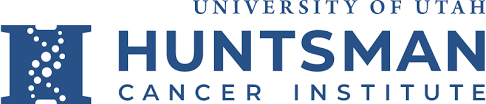 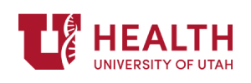 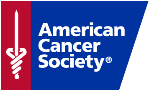 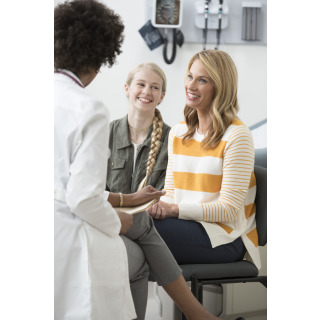 
By joining our Montana project cohort, you can expect expert technical assistance and improvements in your adolescent HPV vaccination rates!Participating systems will agree to: Complete a baseline assessment tool (ACS Adapted SASI)Electronic health record and workflow analyses and assessments with University of Utah Medical InformaticsCommit to working on electronic health record optimization and/or outreach campaigns (IT and project liaison) Participation in Project ECHO sessions Join future training opportunitiesPresent a case study or discuss how this project impacted your HPV vaccination rates and the evidence-based interventions you implementedSubmit HPV vaccination initiation and completion rates throughout the life of the project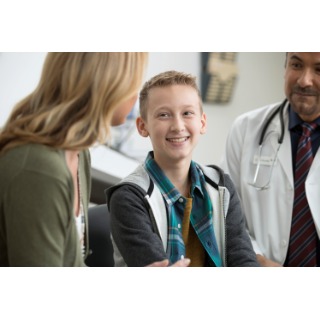 For more information and to express interest in this opportunity, contact:
Hannah Nein, Sr. Program Manager, Mountain West HPV Project Hannah.Nein@cancer.org 
Jane Smith, Project Coordinator, Mountain West HPV Project
Janei.Smith@cancer.org 

To participate, please complete and submit the attached agreement form no later than 10/28/2020.Health System Agreement FormIf selected for the Mountain West HPV Project, we commit to (please check each box): Leadership SignaturesHealth System Name:Health System Name:Health System Name:Health System Name:Number of Participating Clinics:Number of Participating Clinics:Number of Participating Clinics:Number of Participating Clinics:Number of Participating Clinics:Number of Participating Clinics:City/Cities:City/Cities:State:State:Zip:Primary Contact for Project:Primary Contact for Project:Primary Contact for Project:Primary Contact for Project:Primary Contact for Project:Title:Title:Email:Telephone:Telephone:Telephone:Telephone:Patient Population ages 9-13:Patient Population ages 9-13:Patient Population ages 9-13:2019 HPV Vaccination Initiation Rate (ages 9-13): 2019 HPV Vaccination Initiation Rate (ages 9-13): 2019 HPV Vaccination Completion Rate (ages 9-13):2019 HPV Vaccination Completion Rate (ages 9-13):2019 HPV Vaccination Completion Rate (ages 9-13):2019 HPV Vaccination Completion Rate (ages 9-13):Complete a baseline assessment tool (ACS Adapted SASI)EHR and workflow analyses/assessments with Medical Informatics TeamWork on EHR optimization and/or outreach campaignsParticipation in Project ECHO seriesPresent a case study or discuss the project’s impact on your work and HPV vaccination ratesJoin future training opportunities as appropriateShare HPV vaccination initiation and completion rates throughout the projectExecutive Director Executive Director Project LiaisonProject LiaisonSignature:Signature:Name:Name: